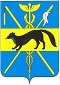 СОВЕТ НАРОДНЫХ ДЕПУТАТОВБОГУЧАРСКОГО МУНИЦИПАЛЬНОГО РАЙОНАВОРОНЕЖСКОЙ ОБЛАСТИ     РЕШЕНИЕ                            от «24» 05.2018 №  76            г. БогучарОб утверждении Положения «О бюджетном процессе в Богучарском муниципальном районе»         В соответствии с Бюджетным кодексом Российской Федерации, Федеральным законом от 06.10.2003 № 131-ФЗ «Об общих принципах организации местного самоуправления в Российской Федерации», законом Воронежской области от 10.10.2008 № 81-ОЗ «О бюджетном процессе в Воронежской области», Уставом Богучарского муниципального района Совет народных депутатов Богучарского муниципального района р е ш и л:1. Утвердить Положение «О бюджетном процессе в Богучарском муниципальном районе» согласно приложению к данному решению.2. Решение Совета народных депутатов Богучарского муниципального района от 24.12.2013 № 158 «Об утверждении Положения «О бюджетном процессе в Богучарском районе» признать утратившим силу.        3. Контроль за выполнением данного решения возложить на постоянную комиссию Совета народных депутатов Богучарского муниципального района по бюджету, финансам, налогам и предпринимательству (Жданов В.К.) и заместителя главы администрации муниципального района Кожанова А.Ю.Председатель Совета народных депутатовБогучарского  муниципального  района                               Ю.В.ДорохинаПриложениек решению Совета народных депутатовБогучарского муниципального районаот «24» 05.2018 №  76Положениео бюджетном процессев Богучарском муниципальном районеРаздел I. Общие положенияСтатья 1. Правовая основа бюджетного процесса в Богучарском муниципальном районеПравовую основу бюджетного процесса Богучарского муниципального района составляют Конституция Российской Федерации, Бюджетный кодекс Российской Федерации, федеральные законы, иные нормативные правовые акты Российской Федерации, акты федеральных органов исполнительной власти, законы и иные нормативные акты Воронежской области, Устав Богучарского муниципального района, решение Совета народных депутатов о районном бюджете, настоящее Положение и иные нормативные правовые акты органов местного самоуправления Богучарского муниципального района, регулирующие бюджетные правоотношения в соответствии с Бюджетным кодексом Российской Федерации.Статья 2. Понятия и термины, применяемые в настоящем Положении1. В настоящем Положении используются понятия и термины, установленные Бюджетным кодексом Российской Федерации.2. В целях настоящего Положения применяются следующие понятия и термины:- бюджет Богучарского муниципального района (далее районный бюджет) – форма образования и расходования денежных средств, предназначенных для финансового обеспечения задач и функций органов местного самоуправления Богучарского муниципального района;- консолидированный бюджет Богучарского муниципального района – районный бюджет и свод бюджетов поселений, входящих в состав Богучарского муниципального района (без учета межбюджетных трансфертов между этими бюджетами).Раздел II. Бюджетные полномочия участников бюджетного процесса в Богучарском муниципальном районеСтатья 3. Участники бюджетного процесса в Богучарском муниципальном районеУчастниками бюджетного процесса в Богучарском муниципальном районе являются:- глава Богучарского муниципального района; - Совет народных депутатов Богучарского муниципального района;-администрация Богучарского муниципального района (далее администрация района);- ревизионная комиссия Богучарского муниципального района (далее – контрольно- счетный орган);-орган внутреннего муниципального финансового контроля, являющийся исполнительным органом местного самоуправления Богучарского муниципального района (уполномоченным должностным лицом) (далее по тексту - орган внутреннего муниципального финансового контроля);-финансовый отдел администрации Богучарского муниципального района (далее – финансовый отдел);-главные распорядители, распорядители и получатели средств районного бюджета;-главные администраторы (администраторы) доходов районного бюджета;-главные администраторы (администраторы) источников финансирования дефицита районного бюджета.Статья 4. Бюджетные полномочия Совета народных депутатов Богучарского муниципального района1. Совет народных депутатов - рассматривает и утверждает районный бюджет и отчет о его исполнении;- осуществляет контроль в ходе рассмотрения отдельных вопросов исполнения районного бюджета на своих заседаниях, заседаниях комиссий, рабочих групп, в связи с депутатскими запросами;- формирует и определяет правовой статус органов внешнего муниципального финансового контроля;- осуществляет другие полномочия в соответствии с Бюджетным кодексом Российской Федерации, Федеральным законом от 6 октября 2003 года N 131-ФЗ "Об общих принципах организации местного самоуправления в Российской Федерации", Федеральным законом от 7 февраля 2011 года N 6-ФЗ "Об общих принципах организации и деятельности контрольно-счетных органов субъектов Российской Федерации и муниципальных образований", иными нормативными правовыми актами Российской Федерации, настоящим Положением, Уставом Богучарского муниципального района. 2. Совету народных депутатов Богучарского муниципального района в пределах его компетенции по бюджетным вопросам, установленной Конституцией Российской Федерации, настоящим Положением, иными нормативными правовыми актами Российской Федерации и органов местного самоуправления Богучарского муниципального района, для обеспечения его полномочий должна быть предоставлена администрацией района вся необходимая информация.Статья 5. Бюджетные полномочия администрации Богучарского муниципального района 1. Администрация района:- обеспечивает составление проекта районного бюджета;- обеспечивает исполнение районного бюджета;- обеспечивает составление отчёта об исполнении районного бюджета;- представляет проект районного бюджета с необходимыми документами и материалами в Совет народных депутатов;- представляет отчет об исполнении районного бюджета в Совет народных депутатов и контрольный орган;- устанавливает порядок осуществления полномочий органом внутреннего муниципального финансового контроля по внутреннему муниципальному финансовому контролю;- устанавливает порядок осуществления внутреннего финансового контроля и внутреннего финансового аудита, осуществляемого главным распорядителем (распорядителем) средств районного бюджета, главным администратором (администратором) доходов районного бюджета, главным администратором (администратором) источников финансирования дефицита районного бюджета;- осуществляет иные полномочия, определённые бюджетным законодательством Российской Федерации, настоящим Положением, иными нормативными правовыми актами органов местного самоуправления Богучарского района.2. Исполнительные органы местного самоуправления осуществляют соответствующие бюджетные полномочия, установленные Бюджетным кодексом Российской Федерации, принятыми в соответствии с ним законами Воронежской области, а также нормативными правовыми актами администрации области, принятыми в соответствии с Бюджетным кодексом Российской Федерации и указанными законами Воронежской области, принятыми в соответствии с ним нормативные правовые акты органов местного самоуправления Богучарского района.Статья 6. Бюджетные полномочия ревизионной комиссии1. Ревизионная комиссия:- осуществляет контроль за соблюдением бюджетного законодательства Российской Федерации и иных нормативных правовых актов, регулирующих бюджетные правоотношения, в ходе исполнения бюджета;- осуществляет контроль за использованием средств районного бюджета, межбюджетных трансфертов и бюджетных кредитов, предоставленных из районного бюджета бюджетам поселений;- проводит экспертизы (в том числе обоснованности показателей (параметров и характеристик) бюджета) и готовит заключения на проект решения о районном бюджете, на годовой отчет о его исполнении, проводит экспертизы иных нормативных правовых актов органов местного самоуправления Богучарского муниципального района, регулирующих бюджетные правоотношения;- осуществляет контроль за достоверностью, полнотой и соответствием нормативным требованиям составления и представления бюджетной отчетности главных администраторов бюджетных средств, годового отчета об исполнении бюджета;- осуществляет бюджетные полномочия по аудиту эффективности, направленному на определение экономности и результативности использования бюджетных средств, по экспертизе муниципальных программ, по анализу и мониторингу бюджетного процесса, в том числе подготовке предложений по устранению выявленных отклонений в бюджетном процессе и совершенствованию нормативных правовых актов органов местного самоуправления Богучарского муниципального района, регулирующих бюджетные правоотношения, по подготовке предложений по совершенствованию осуществления главными администраторами бюджетных средств внутреннего финансового контроля и внутреннего финансового аудита. 2. Ревизионная комиссия осуществляет иные бюджетные полномочия, установленные бюджетным законодательством Российской Федерации, настоящим Положением, Положением «О ревизионной комиссии Богучарского муниципального района Воронежской области», иными нормативными правовыми актами органов местного самоуправления Богучарского муниципального района, регулирующими бюджетные правоотношения. Статья 7. Бюджетные полномочия органа внутреннего муниципального финансового контроля, являющегося исполнительным органом местного самоуправления администрации Богучарского муниципального района1. Полномочиями органов внутреннего муниципального финансового контроля по осуществлению внутреннего муниципального финансового контроля являются:контроль за соблюдением бюджетного законодательства Российской Федерации и иных нормативных правовых актов, регулирующих бюджетные правоотношения;контроль за полнотой и достоверностью отчетности о реализации муниципальных программ, в том числе отчетности об исполнении муниципальных заданий.2. При осуществлении полномочий по внутреннему муниципальному финансовому контролю органами внутреннего муниципального финансового контроля:-проводятся проверки, ревизии и обследования;-направляются объектам контроля акты, заключения, представления и (или) предписания;-направляются органам и должностным лицам, уполномоченным в соответствии с Бюджетным кодексом Российской Федерации, иными актами бюджетного законодательства Российской Федерации принимать решения о применении предусмотренных Бюджетным кодексом Российской Федерации бюджетных мер принуждения, уведомления о применении бюджетных мер принуждения;-осуществляется производство по делам об административных правонарушениях в порядке, установленном законодательством об административных правонарушениях.3. Порядок осуществления полномочий органами внутреннего муниципального финансового контроля по внутреннему муниципальному финансовому контролю определяется муниципальными правовыми актами администрации Богучарского муниципального района.Порядок осуществления полномочий органами внутреннего муниципального финансового контроля по внутреннему муниципальному финансовому контролю должен содержать основания и порядок проведения проверок, ревизий и обследований, в том числе перечень должностных лиц, уполномоченных принимать решения об их проведении, о периодичности их проведения.Статья 8. Бюджетные полномочия финансового отдела администрации района1. Финансовый отдел администрации района обладает следующими бюджетными полномочиями:-  на основании и во исполнение Бюджетного кодекса Российской Федерации, иных актов бюджетного законодательства Российской Федерации, нормативных правовых актов губернатора Воронежской области и правительства Воронежской области, органов местного самоуправления Богучарского муниципального района, настоящего Положения    принимает нормативные акты в установленной сфере деятельности;- организует составление и непосредственно составляет проект районного бюджета и представляет его в администрацию района;- разрабатывает прогноз основных параметров консолидированного бюджета Богучарского муниципального района;- осуществляет методологическое руководство в составлении проекта районного бюджета и исполнении районного бюджета;- осуществляет организацию исполнения районного бюджета в порядке, установленном Бюджетным кодексом Российской Федерации, настоящим Положением;- представляет отчет об исполнении районного бюджета и консолидированного бюджета Богучарского муниципального района в финансовый орган Воронежской области- устанавливает порядок составления и ведения сводной бюджетной росписи районного бюджета; - составляет, утверждает и ведет сводную бюджетную роспись районного бюджета, вносит изменения в нее в соответствии с установленным порядком;- получает от органов исполнительной власти Воронежской области, органов местного самоуправления материалы, необходимые для составления проекта районного бюджета, отчета об исполнении районного бюджета, прогноза основных параметров консолидированного бюджета Богучарского муниципального района, а также отчета об исполнении консолидированного бюджета Богучарского муниципального района;- разрабатывает и утверждает порядок и методику планирования бюджетных ассигнований;- по решению администрации района разрабатывает программу муниципальных внутренних заимствований Богучарского района;- проектирует предельные объемы бюджетных ассигнований по главным распорядителям средств районного бюджета либо субъектам бюджетного планирования;- представляет в финансовый орган Воронежской области в установленном им порядке документы и материалы, необходимые для подготовки заключения о соответствии требованиям бюджетного законодательства Российской Федерации внесенного в Совет народных депутатов Богучарского муниципального района проекта решения о районном бюджете на очередной финансовый год и плановый период; - в соответствии с нормативными правовыми актами администрации района представляет Богучарский муниципальный район в договорах о предоставлении средств районного бюджета на возвратной основе и гарантий за счет средств районного бюджета, а также в правоотношениях, возникающих в связи с их заключением;- обеспечивает предоставление бюджетных кредитов в пределах бюджетных ассигнований, утвержденного решением Совета народных депутатов о районном бюджете;- проводит предварительные проверки финансового состояния получателей бюджетных кредитов и муниципальных гарантий Богучарского муниципального района;- устанавливает порядок взыскания остатков непогашенных кредитов, включая проценты, штрафы, пени, в соответствии с общими требованиями, устанавливаемыми Министерством финансов Российской Федерации;- осуществляет внутренний муниципальный финансовый контроль в соответствии с Бюджетным кодексом Российской Федерации;- осуществляет управление муниципальным долгом Богучарского муниципального района;- от имени Богучарского муниципального района осуществляет муниципальные внутренние заимствования;- устанавливает порядок исполнения районного бюджета по расходам и источникам финансирования дефицита районного бюджета;-  устанавливает порядок составления бюджетной отчетности;- составляет отчет об исполнении районного бюджета и консолидированного бюджета Богучарского муниципального района;- представляет отчет об исполнении районного бюджета и консолидированного бюджета Богучарского муниципального района в финансовый орган Воронежской области;- обладает правом требовать от главных распорядителей, распорядителей и получателей средств районного бюджета представления отчетов об использовании средств районного бюджета и иных сведений, связанных с получением, перечислением, зачислением и использованием средств районного бюджета;- открывает и ведет лицевые счета главных распорядителей, распорядителей и получателей средств районного бюджета, а также бюджетных и автономных учреждений в случаях, установленных законодательством Российской Федерации и законодательством Воронежской области, нормативными правовыми актами органов местного самоуправления Богучарского муниципального района;- в предусмотренных законодательством случаях приостанавливает операции по лицевым счетам главных распорядителей, распорядителей и получателей средств районного бюджета, бюджетных и автономных учреждений Богучарского муниципального района;- устанавливает порядок учета бюджетных обязательств;- ведет Перечень участников бюджетного процесса и представляет его в Управление Федерального казначейства по Воронежской области;- ведет муниципальную долговую книгу Богучарского муниципального района и определяет состав информации, порядок и срок ее внесения в муниципальную долговую книгу Богучарского муниципального района;- ведет учет выданных гарантий Богучарским муниципальным районом, исполнения обязательств принципала, обеспеченных гарантиями Богучарского муниципального района, а также учет осуществления гарантом платежей по выданным гарантиям Богучарского муниципального района;- ведет реестр расходных обязательств Богучарского муниципального района в порядке, установленном администрацией Богучарского муниципального района, и осуществляет свод реестров расходных обязательств поселений Богучарского муниципального района;- представляет реестр расходных обязательств Богучарского муниципального района, а также свод реестров расходных обязательств поселений Богучарского муниципального района, финансовый орган Воронежской области в порядке, установленном финансовым органом Воронежской области;- осуществляет управление средствами на едином счете районного бюджета;- исполняет судебные акты по искам к Богучарскому муниципальному району в порядке, предусмотренном Бюджетным кодексом Российской Федерации и настоящим Положением;- ведет учет и осуществляет хранение исполнительных документов и иных документов, связанных с исполнением судебных актов;- осуществляет учет бюджетных обязательств получателей средств районного бюджета;- осуществляет санкционирование оплаты денежных обязательств получателей средств районного бюджета, лицевые счета которых открыты в финансовом отделе;- осуществляет санкционирование расходов бюджетных и автономных учреждений в случаях, установленных законодательством Российской Федерации, Воронежской области и нормативными правовыми актами органов местного самоуправления Богучарского муниципального района;- проводит публичные слушания по проекту районного бюджета и годовому отчету об исполнении районного бюджета;- проводит кассовые выплаты за счет средств бюджетных и автономных учреждений, лицевые счета которым открыты в финансовом отделе администрации района;-  устанавливает перечень и коды целевых статей расходов районного бюджета, если иное не установлено Бюджетным кодексом Российской Федерации;- устанавливает порядок взыскания в районный бюджет не использованных в текущем финансовом году остатков средств, предоставленных из районного бюджета бюджетным и автономным учреждениям в соответствии с абзацем вторым пункта 1 статьи 78.1 и пунктом 5 статьи 79 Бюджетного кодекса Российской Федерации, при отсутствии потребности в направлении их на те же цели;- утверждает перечень кодов подвидов по видам доходов, главными администраторами которых являются органы местного самоуправления района и (или) находящиеся в их ведении казенные учреждения;- вносит в случае изменения состава и (или) функций главных администраторов доходов районного бюджета, а также изменения принципов назначения и присвоения структуры кодов классификации доходов районного бюджета изменения в перечень главных администраторов доходов районного бюджета, а также в состав закрепленных за ними кодов классификации доходов районного бюджета на основании приказа финансового отдела администрации Богучарского муниципального района без внесения изменений в решение о районном бюджете;- вносит в случае изменения состава и (или) функций главных администраторов источников финансирования дефицита районного бюджета, а также изменения принципов назначения и присвоения структуры кодов классификации источников финансирования дефицита районного бюджета изменения в перечень главных администраторов источников финансирования дефицита районного бюджета, а также в состав закрепленных за ними кодов классификации источников финансирования дефицита районного бюджета на основании приказа финансового отдела администрации Богучарского  муниципального района без внесения изменений в решение о районном бюджете;- устанавливает порядок исполнения решения о применении бюджетных мер принуждения в соответствии с Бюджетным кодексом Российской Федерации;- принимает решение о применении бюджетных мер принуждения или решение об отказе в применении бюджетных мер принуждения по каждому нарушению, указанному в уведомлении о применении бюджетных мер принуждения;- применяет бюджетные меры принуждения, предусмотренные главой 30 Бюджетного кодекса Российской Федерации на основании уведомления о применении бюджетных мер принуждения органа внутреннего муниципального финансового контроля;- утверждает перечень кодов видов  источников финансирования дефицита районного бюджета, главными администраторами которых являются органы местного самоуправления района и (или) находящиеся в их ведении казенные учреждения;- составляет и ведет реестр источников доходов районного бюджета, а также формирует свод реестров источников доходов бюджетов поселений для представления в финансовый орган Воронежской области в порядке, установленном финансовым органом Воронежской области;- устанавливает порядок составления и ведения кассового плана, составляет и ведет кассовый план исполнения  районного бюджета;- взаимодействует с финансовым органом Воронежской области, органами Федерального казначейства РФ по Воронежской области и налоговыми органами по вопросам своей компетенции;- обладает правом требовать от главных распорядителей (распорядителей) и получателей средств районного бюджета исполнения приказов руководителя финансового органа, относящихся к порядку формирования и расходования средств  районного бюджета;- осуществляет иные полномочия в соответствии с Бюджетным кодексом Российской Федерации, настоящим Положением, другими актами бюджетного законодательства Российской Федерации, Воронежской области и иными нормативными правовыми актами органов местного самоуправления Богучарского муниципального района;-  согласовывает с финансовым органом Воронежской области (до внесения в Совет народных депутатов) предполагаемые изменения в решение о районном бюджете Богучарского муниципального района.2. Бюджетные полномочия руководителя финансового органа района:-  утверждает сводную бюджетную роспись районного бюджета;- вносит изменения в сводную бюджетную роспись районного бюджета; - утверждает лимиты бюджетных обязательств для главных распорядителей средств районного бюджета;- вносит изменения в лимиты бюджетных обязательств;- осуществляет иные полномочия в соответствии с Бюджетным кодексом Российской Федерации, настоящим Положением, другими нормативными правовыми актами, регулирующими бюджетные правоотношения.Статья 9. Бюджетные полномочия главного распорядителя (распорядителя) средств районного бюджета1. Главный распорядитель средств районного бюджета обладает бюджетными полномочиями, установленными Бюджетным кодексом Российской Федерации, настоящим Положением и принимаемыми в соответствии с ними нормативными правовыми актами, регулирующими бюджетные правоотношения.2. Распорядитель средств районного бюджета обладает бюджетными полномочиями, установленными Бюджетным кодексом Российской Федерации и настоящим Положением.3. Главный распорядитель средств районного бюджета выступает в суде от имени Богучарского муниципального района в качестве представителя ответчика по искам к Богучарскому муниципальному району:1) о возмещении вреда, причиненного физическому лицу или юридическому лицу в результате незаконных действий (бездействия) муниципальных органов или должностных лиц этих органов, по ведомственной принадлежности, в том числе в результате издания актов органов местного самоуправления Богучарского муниципального района, не соответствующих закону или иному нормативному правовому акту;2) предъявляемым при недостаточности лимитов бюджетных обязательств, доведенных подведомственному ему получателю бюджетных средств, являющемуся казенным учреждением, для исполнения его денежных обязательств.Статья 10. Бюджетные полномочия получателя средств районного бюджетаПолучатель средств районного бюджета обладает бюджетными полномочиями, установленными Бюджетным кодексом Российской Федерации, настоящим Положением и принятыми в соответствии с ними нормативными правовыми актами, регулирующими бюджетные правоотношения.Статья 11. Бюджетные полномочия главного администратора (администратора) доходов районного бюджета1. Главный администратор доходов районного бюджета обладает бюджетными полномочиями, установленными Бюджетным кодексом Российской Федерации, настоящим Положением и принимаемыми в соответствии с ними нормативными правовыми актами, регулирующими бюджетные правоотношения.2. Администратор доходов районного бюджета обладает бюджетными полномочиями, установленными Бюджетным кодексом Российской Федерации, настоящим Положением и принимаемыми в соответствии с ними нормативными правовыми актами, регулирующими бюджетные правоотношения.3. Бюджетные полномочия администраторов доходов районного бюджета осуществляются в порядке, установленном законодательством Российской Федерации, а также в соответствии с доведенными до них главными администраторами доходов районного бюджета, в ведении которых они находятся, нормативными правовыми актами, наделяющих их полномочиями администратора доходов районного бюджета.4. Бюджетные полномочия главных администраторов доходов районного бюджета, являющихся органами местного самоуправления Богучарского муниципального района и (или) находящимися в их ведении казенными учреждениями, осуществляются в порядке, установленном администрацией района.Статья 12. Бюджетные полномочия главного администратора (администратора) источников финансирования дефицита районного бюджета1. Главный администратор источников финансирования дефицита районного бюджета обладает бюджетными полномочиями, установленными Бюджетным кодексом Российской Федерации.2. Администратор источников финансирования дефицита районного бюджета обладает бюджетными полномочиями, установленными Бюджетным кодексом Российской Федерации, настоящим Положением и принимаемыми в соответствии с ними нормативными правовыми актами, регулирующими бюджетные правоотношения.Статья 13. Особенности правового положения казенных учрежденийОсобенности правового положения казенных учреждений устанавливаются в соответствии с положениями статьи 161 Бюджетного кодекса Российской Федерации.Раздел III. Доходы, расходы, дефицит районного бюджетаСтатья 14. Формирование доходов районного бюджетаДоходы районного бюджета формируются в соответствии с бюджетным законодательством Российской Федерации и Воронежской области о налогах и сборах и законодательством об иных обязательных платежах, нормативными правовыми актами органов местного самоуправления Богучарского муниципального района.Статья 15. Расходы районного бюджетаФормирование расходов районного бюджета осуществляется в соответствии с расходными обязательствами, обусловленными установленным законодательством Российской Федерации разграничением полномочий федеральных органов государственной власти, органов государственной власти Воронежской области и органов местного самоуправления Богучарского муниципального района, исполнение которых согласно законодательству Российской Федерации, Воронежской области, нормативным правовым актам органов местного самоуправления Богучарского муниципального района, договорам и соглашениям должно осуществляться в очередном финансовом году и плановом периоде за счет средств районного бюджета.Статья 16. Расходные обязательства Богучарского муниципального района1. Расходные обязательства Богучарского муниципального района возникают в результате:- принятия нормативных правовых актов органов местного самоуправления, а также заключения Богучарским муниципальным районом (от имени Богучарского муниципального района) договоров (соглашений) при осуществлении органами местного самоуправления Богучарского муниципального района полномочий по вопросам местного значения Богучарского муниципального района.- заключения от имени Богучарского муниципального района договоров (соглашений) казенными учреждениями Богучарского муниципального района;- принятия нормативных правовых актов органов местного самоуправления, предусматривающих предоставление из районного бюджета межбюджетных трансфертов в формах и порядке, предусмотренных Бюджетным кодексом Российской Федерации, в том числе субвенций местным бюджетам на исполнение расходных обязательств поселений в связи с наделением поселений отдельными полномочиями Богучарского муниципального района;- принятия нормативных правовых актов органов местного самоуправления при осуществлении органами местного самоуправления района переданных им полномочий Российской Федерации или Воронежской области.2. Расходные обязательства Богучарского муниципального района, указанные в абзацах втором – четвертом пункта 1 настоящей статьи, устанавливаются органами местного самоуправления Богучарского муниципального района самостоятельно и исполняются за счет собственных доходов и источников финансирования дефицита районного бюджета.Расходные обязательства Богучарского муниципального района, связанные с осуществлением органами местного самоуправления Богучарского муниципального района части полномочий органов местного самоуправления поселений по решению вопросов местного значения, переданных им в соответствии с заключенными между органами местного самоуправления Богучарского муниципального района и поселений соглашениями, устанавливаются муниципальными правовыми актами органов местного самоуправления Богучарского муниципального района в соответствии с указанными соглашениями, исполняются за счет и в пределах межбюджетных трансфертов из бюджетов поселений, предоставляемых в порядке, предусмотренном статьями 142.4 и 142.5 Бюджетного кодекса Российской Федерации.В случае, если в Богучарском муниципальном районе превышены нормативы, используемые в методиках расчета соответствующих межбюджетных трансфертов, финансовое обеспечение дополнительных расходов, необходимых для полного исполнения указанных расходных обязательств Богучарского муниципального района, осуществляется за счет собственных доходов и источников финансирования дефицита бюджета Богучарского муниципального района.3. Органы местного самоуправления Богучарского муниципального района не вправе устанавливать и исполнять расходные обязательства, связанные с решением вопросов, отнесенных к компетенции федеральных органов государственной власти, органов государственной власти Воронежской области, за исключением случаев, установленных федеральными законами, законами Воронежской области.Органы местного самоуправления Богучарского муниципального района вправе устанавливать и исполнять расходные обязательства, связанные с решением вопросов, не отнесенных к компетенции федеральных органов государственной власти, органов государственной власти Воронежской области, органов местного самоуправления поселений и не исключенных из компетенции органов местного самоуправления Богучарского муниципального района федеральными законами, законами Воронежской области, только при наличии соответствующих средств районного бюджета (за исключением межбюджетных трансфертов).Статья 17. Осуществление расходов, не предусмотренных районным бюджетом1. Если принимается нормативный правовой акт Богучарского муниципального района, предусматривающий увеличение расходных обязательств Богучарского муниципального района по существующим видам расходных обязательств Богучарского муниципального района или введение новых видов расходных обязательств Богучарского муниципального района, которые до его принятия не исполнялись, указанный нормативный правовой акт должен содержать нормы, определяющие источники и порядок исполнения новых видов расходных обязательств Богучарского муниципального района, в том числе в случае необходимости, порядок передачи финансовых ресурсов на новые виды расходных обязательств в бюджеты поселений Богучарского муниципального района.2. Выделение бюджетных ассигнований на принятие новых видов расходных обязательств Богучарского муниципального района или увеличение бюджетных ассигнований на исполнение существующих видов расходных обязательств Богучарского муниципального района может осуществляться только с начала очередного финансового года при условии включения соответствующих бюджетных ассигнований в решение Совета народных депутатов о районном бюджете либо в текущем финансовом году после внесения соответствующих изменений в решение Совета народных депутатов о районном бюджете при наличии соответствующих источников дополнительных поступлений в районный бюджет и (или) при сокращении бюджетных ассигнований по отдельным статьям расходов районного бюджета.Статья 18. Реестр расходных обязательств Богучарского муниципального района1. Под реестром расходных обязательств Богучарского муниципального района понимается используемый при составлении проекта районного бюджета свод (перечень) нормативных правовых актов, обусловливающих публичные нормативные обязательства и (или) правовые основания для иных расходных обязательств с указанием соответствующих положений (статей, частей, пунктов, подпунктов, абзацев) нормативных правовых актов с оценкой объемов бюджетных ассигнований, необходимых для исполнения включенных в реестр обязательств.2. Реестр расходных обязательств Богучарского муниципального района ведется в порядке, установленном администрацией района.Статья 19. Дефицит районного бюджета, источники его финансирования1. Дефицит районного бюджета на очередной финансовый год и каждый год планового периода устанавливается решением Совета народных депутатов о бюджете с соблюдением ограничений, установленных Бюджетным кодексом Российской Федерации.2. Состав источников финансирования дефицита районного бюджета определяется в соответствии с положениями статьи 96 Бюджетного кодекса Российской Федерации.3. Остатки средств районного бюджета на начало текущего финансового года:- в объеме, определяемом решением о бюджете муниципального района, могут направляться в текущем финансовом году на покрытие временных кассовых разрывов;- в объеме неполного использования бюджетных ассигнований муниципального дорожного фонда отчетного финансового года направляются на увеличение в текущем финансовом году объемов бюджетных ассигнований дорожного фонда.4. Дефицит районного бюджета не должен превышать 10 процентов утвержденного общего годового объема доходов районного бюджета без учета утвержденного объема безвозмездных поступлений и (или) поступлений налоговых доходов по дополнительным нормативам отчислений.Статья 20. Формы межбюджетных трансфертов, предоставляемых из районного бюджетаМежбюджетные трансферты из районного бюджета предоставляются в форме:- дотаций на выравнивание бюджетной обеспеченности поселений;- иных межбюджетных трансфертов бюджетам поселений.Статья 21. Предоставление бюджетных кредитов бюджетам поселений1. Бюджетам поселений из районного бюджета могут предоставляться бюджетные кредиты на срок до трех лет.Основания, условия предоставления, использования и возврата указанных кредитов устанавливаются решением Совета народных депутатов о районном бюджете и принимаемыми в соответствии с ним нормативными правовыми актами администрации муниципального района.В случае, если предоставленные бюджетам поселений из бюджета Богучарского муниципального района бюджетные кредиты не погашены в установленные сроки, остаток непогашенного кредита, включая проценты, штрафы и пени, взыскивается за счет дотаций бюджетам поселений из бюджета муниципального района, а также за счет доходов от федеральных налогов и сборов, налогов, предусмотренных специальными налоговыми режимами, региональных налогов, подлежащих зачислению в бюджеты поселений.2. Финансовый отдел устанавливает в соответствии с общими требованиями, определяемыми Министерством финансов Российской Федерации, порядок взыскания остатков непогашенных кредитов, включая проценты, штрафы и пени.Раздел IV. Муниципальный долг Богучарского муниципального районаСтатья 22. Структура муниципального долга Богучарского муниципального районаСтруктура муниципального долга Богучарского муниципального района представляет собой группировку долговых обязательств Богучарского муниципального района по установленным положениями статьи 100 Бюджетного кодекса Российской Федерации видам долговых обязательств. Статья 23. Прекращение долговых обязательств Богучарского муниципального района, выраженных в валюте Российской Федерации и их списание с муниципального долга Богучарского муниципального района.Прекращение долговых обязательств Богучарского муниципального района, выраженных в валюте Российской Федерации и их списание с муниципального долга Богучарского муниципального района производится в соответствии со статьей 100.1. Бюджетного кодекса Российской Федерации.Статья 24. Предельный объем муниципального долга Богучарского муниципального районаПредельный объем муниципального долга Богучарского муниципального района на очередной финансовый год и каждый год планового периода  устанавливается решением о районном бюджете в соответствии с положениями  статьи 107 Бюджетного кодекса Российской Федерации.Статья 25. Учет и регистрация муниципальных долговых обязательств Богучарского муниципального района.Учет и регистрация муниципальных долговых обязательств Богучарского муниципального района осуществляется в муниципальной долговой книге Богучарского муниципального района, ведение которой осуществляется в соответствии со статьей 121 Бюджетного кодекса Российской Федерации.Статья 26. Обслуживание муниципального долга Богучарского муниципального района.1. Под обслуживанием муниципального долга Богучарского муниципального района понимаются операции по выплате доходов по муниципальным долговым обязательствам Богучарского муниципального района в виде процентов по ним, осуществляемые за счет средств районного бюджета.2. Объем расходов на обслуживание муниципального долга Богучарского муниципального района в очередном финансовом году и плановом периоде  устанавливается решением о районном бюджете в соответствии с положениями статьи 111 Бюджетного кодекса Российской Федерации.Статья 27. Превышение предельного объема долга Богучарского муниципального района и предельных объемов расходов на обслуживание муниципального долга Богучарского муниципального района.Если при исполнении районного бюджета нарушаются предельные значения, указанные в статьях 107 и 111 Бюджетного кодекса Федерации, финансовый орган района не вправе принимать долговые обязательства, за исключением принятия соответствующих долговых обязательств в целях реструктуризации муниципального долга Богучарского муниципального района.Статья 28. Осуществление муниципальных заимствований Богучарского муниципального района.1. Под муниципальными заимствованиями Богучарского муниципального района понимаются кредиты, привлекаемые в соответствии с положениями Бюджетного кодекса Российской Федерации в районный бюджет от других бюджетов бюджетной системы Российской Федерации, кредитных организаций, по которым возникают долговые обязательства Богучарского муниципального района.2. Муниципальные внутренние заимствования Богучарского муниципального района осуществляются в целях финансирования дефицита районного бюджета, а также для погашения долговых обязательств Богучарского муниципального района.3. Право осуществления муниципальных внутренних заимствований Богучарского муниципального района от имени Богучарского муниципального района в соответствии с Бюджетным кодексом Российской Федерации и настоящим Положением принадлежит администрации Богучарского муниципального района.4. Предельный объем заимствований Богучарского муниципального района в текущем финансовом году не должен превышать сумму, направляемую в текущем финансовом году на финансирование дефицита районного бюджета и (или) погашение долговых обязательств Богучарского муниципального района.Статья 29. Программа муниципальных внутренних заимствований Богучарского муниципального района.1. Программа муниципальных внутренних заимствований Богучарского муниципального района на очередной финансовый год и плановый период представляет собой перечень всех внутренних заимствований Богучарского муниципального района с указанием объема привлечения и объема средств, направляемых на погашение основной суммы долга, по каждому виду заимствований.Программа муниципальных внутренних заимствований Богучарского муниципального района на очередной финансовый год и плановый период является приложением к решению Совета народных депутатов о районном бюджете Богучарского муниципального района.2. Проведение в соответствии со статьей 105 Бюджетного кодекса Российской Федерации реструктуризации муниципального внутреннего долга Богучарского муниципального района не отражается в программе муниципальных внутренних заимствований Богучарского муниципального района.Статья 30. Отражение в районном бюджете поступлений средств от заимствований, погашения муниципального долга Богучарского муниципального района, возникшего из заимствований, и расходов на его обслуживание.Отражение в районном бюджете поступлений средств от заимствований, погашения муниципального долга Богучарского муниципального района, возникшего из заимствований, и расходов на его обслуживание производится в соответствии со статьей 113 Бюджетного кодекса Российской Федерации.Статья 31. Программа муниципальных гарантий Богучарского муниципального района в валюте Российской Федерации.1. Программа муниципальных гарантий Богучарского муниципального района в валюте Российской Федерации представляет собой перечень подлежащих предоставлению и исполнению муниципальных гарантий Богучарского муниципального района в валюте Российской Федерации на очередной финансовый год и плановый период с указанием:- общего объема муниципальных гарантий Богучарского муниципального района;- цели гарантирования с указанием объема гарантии по каждой цели;- наличия или отсутствия права регрессного требования гаранта к принципалу;- общего объема бюджетных ассигнований, которые должны быть предусмотрены в очередном финансовом году на исполнение гарантий по возможным гарантийным случаям.2. В программе муниципальных гарантий Богучарского муниципального района в валюте Российской Федерации должно быть отдельно предусмотрено каждое направление (цель) гарантирования с указанием категорий и (или) наименований принципалов, объем которого превышает 100 тысяч рублей.Указанные гарантии подлежат реализации только при условии их утверждения в составе программы муниципальных гарантий Богучарского муниципального района в валюте Российской Федерации.3. Программа муниципальных гарантий Богучарского муниципального района в валюте Российской Федерации является приложением к решению о районном бюджете Богучарского муниципального района.Статья 32. Порядок и условия предоставления муниципальных гарантий Богучарского муниципального района1. От имени Богучарского муниципального района муниципальные гарантии Богучарского муниципального района предоставляются администрацией района в пределах общей суммы предоставляемых гарантий Богучарского муниципального района, указанной в решении о районном бюджете, в соответствии с требованиями Бюджетного кодекса Российской Федерации и в порядке, установленном настоящей статьей.2. Администрация района заключает договоры о предоставлении муниципальных гарантий Богучарского муниципального района, об обеспечении исполнения принципалом его возможных будущих обязательств по возмещению гаранту в порядке регресса сумм, уплаченных гарантом во исполнение (частичное исполнение) обязательств по гарантии, и выдаёт муниципальные гарантии Богучарского муниципального района.Порядок и сроки возмещения принципалом гаранту в порядке регресса сумм, уплаченных гарантом во исполнение (частичное исполнение) обязательств по гарантии, определяются договором между гарантом и принципалом. При отсутствии соглашения сторон по этим вопросам удовлетворение регрессного требования гаранта к принципалу осуществляется в порядке и сроки, указанные в требовании гаранта.3. Предоставление муниципальных гарантий Богучарского муниципального района осуществляется на основании решения Совета народных депутатов о районном бюджете, нормативных правовых актов администрации района, а также договора о предоставлении муниципальной гарантии Богучарского муниципального района при условии:- проведения анализа финансового состояния принципала;- отсутствия у принципала, его поручителей (гарантов) просроченной задолженности по денежным обязательствам перед Богучарским муниципальным районом по обязательным платежам в бюджетную систему Российской Федерации, а также неурегулированных обязательств по гарантиям Богучарского муниципального района;-предоставления принципалом (за исключением случаев, когда принципалом является Российская Федерация, субъект Российской Федерации) соответствующего требованиям статьи 93.2 Бюджетного кодекса Российской Федерации и гражданского законодательства Российской Федерации обеспечения исполнения обязательств принципала по удовлетворению регрессного требования к принципалу в связи с исполнением в полном объеме или в какой-либо части гарантии. При предоставлении муниципальной гарантии Богучарского муниципального района для обеспечения обязательств по возмещению ущерба, образовавшегося при наступлении гарантийного случая некоммерческого характера, а также муниципальной гарантии Богучарского муниципального района без права регрессного требования гаранта к принципалу анализ финансового состояния принципала может не проводиться. При предоставлении указанных гарантий обеспечение исполнения обязательств принципала перед гарантом, которые могут возникнуть в связи с предъявлением гарантом регрессных требований к принципалу, не требуется.4. Предоставление муниципальной гарантии Богучарского района, а также заключение договора о предоставлении муниципальной гарантии Богучарского района осуществляется после представления принципалом в администрацию района документов согласно перечню, устанавливаемому администрацией района.5. Анализ финансового состояния принципала в целях предоставления муниципальной гарантии Богучарского муниципального района осуществляется финансовым отделом района. 6. Решением о районном бюджете должны быть предусмотрены бюджетные ассигнования на возможное исполнение выданных муниципальных гарантий Богучарского муниципального района.7. Общая сумма обязательств, вытекающих из муниципальных гарантий Богучарского муниципального района в валюте Российской Федерации, включается в состав муниципального внутреннего долга муниципального Богучарского района как вид долгового обязательства.8. Предоставление и исполнение муниципальной гарантии Богучарского муниципального района подлежит отражению в муниципальной долговой книге Богучарского муниципального района.9. Финансовый отдел района ведет учёт выданных гарантий Богучарского муниципального района, исполнения обязательств принципала, обеспеченных гарантиями Богучарского муниципального района, а также учёт осуществления гарантом платежей по выданным гарантиям Богучарского муниципального района.Раздел V. Порядок составления  проекта районного бюджетаСтатья 33. Общие положения1. Проект районного бюджета составляется на основе прогноза социально-экономического развития Богучарского муниципального района в целях финансового обеспечения расходных обязательств Богучарского муниципального района.2. Проект районного бюджета составляется в порядке и сроки, установленные администрацией района в соответствии с положениями Бюджетного кодекса Российской Федерации и настоящего Положения.3. Проект районного бюджета составляется и утверждается сроком на три года - на очередной финансовый год и плановый период.Статья 34. Органы, осуществляющие составление проекта районного бюджета1. Составление проекта районного бюджета – исключительная прерогатива администрации района.2. Непосредственное составление проекта районного бюджета осуществляет финансовый отдел.Статья 35. Сведения, необходимые для составления проекта районного бюджета1. В целях своевременного и качественного составления проекта районного бюджета финансовый отдел имеет право получать необходимые сведения от иных финансовых органов, а также от иных органов местного самоуправления.2. Составление проекта районного бюджета основывается на:- положениях послания Президента Российской Федерации Федеральному Собранию Российской Федерации, определяющих бюджетную политику (требования к бюджетной политике) в Российской Федерации;-прогнозе социально-экономического развития Богучарского муниципального района;- основных направлениях бюджетной и налоговой политики в Богучарского муниципальном районе;- муниципальных программах Богучарского муниципального района (проектах муниципальных программ Богучарского муниципального района, проектах изменений указанных программ).Статья 36. Прогноз социально-экономического развития Богучарского муниципального района1. Прогноз социально-экономического развития Богучарского муниципального района разрабатывается на период не менее трёх лет.2. Прогноз социально-экономического развития Богучарского муниципального района ежегодно разрабатывается в порядке, установленном администрацией района.3. Прогноз социально-экономического развития Богучарского муниципального района одобряется администрацией района одновременно с принятием решения о внесении проекта районного бюджета в Совет народных депутатов.4. Прогноз социально-экономического развития Богучарского муниципального района на очередной финансовый год и плановый период разрабатывается путём уточнения параметров планового периода и добавления параметров второго года планового периода.В пояснительной записке к прогнозу социально-экономического развития Богучарского муниципального района приводится обоснование параметров прогноза, в том числе их сопоставление с ранее утверждёнными параметрами с указанием причин и факторов прогнозируемых изменений.5. Изменение прогноза социально-экономического развития Богучарского муниципального района в ходе составления или рассмотрения проекта районного бюджета влечет за собой изменение основных характеристик проекта районного бюджета.6. Разработка прогноза социально-экономического развития Богучарского муниципального района осуществляется экономическим отделом администрации района.Статья 37. Прогнозирование доходов районного бюджета1. Доходы районного бюджета прогнозируются на основе прогноза социально-экономического развития Богучарского муниципального района в условиях действующего на день внесения проекта решения о районном бюджете в Совет народных депутатов законодательства о налогах и сборах и бюджетного законодательства Российской Федерации, а также законодательства Российской Федерации, законов Воронежской области, нормативных правовых актов органов местного самоуправления Богучарского муниципального района, устанавливающих неналоговые доходы районного бюджета.2. Нормативные правовые акты Совета народных депутатов Богучарского муниципального района, предусматривающие внесение изменений в нормативные правовые акты Совета народных депутатов о налогах и сборах, принятые после дня внесения в Совет народных депутатов проекта решения о районном бюджете на очередной финансовый год и плановый период, приводящие к изменению доходов (расходов) районного бюджета, должны содержать положения о вступлении в силу указанных нормативных правовых актов Совета народных депутатов не ранее 1 января года, следующего за очередным финансовым годом.Статья 38. Планирование бюджетных ассигнований районного бюджета1. Планирование бюджетных ассигнований районного бюджета осуществляется в порядке и в соответствии с методикой, устанавливаемой финансовым отделом Богучарского муниципального района.2. Планирование бюджетных ассигнований районного бюджета осуществляется раздельно по бюджетным ассигнованиям на исполнение действующих и принимаемых обязательств Богучарского муниципального района.Под бюджетными ассигнованиями районного бюджета на исполнение действующих расходных обязательств понимаются ассигнования, состав и (или) объём которых обусловлены законами, нормативными правовыми актами, договорами и соглашениями, не предлагаемыми (не планируемыми) к изменению в текущем финансовом году, в очередном финансовом году или в плановом периоде, к признанию утратившими силу либо к изменению с увеличением объёма бюджетных ассигнований, предусмотренного на исполнение соответствующих обязательств в текущем финансовом году, включая договоры и соглашения, заключенные (подлежащие заключению) получателями средств районного бюджета во исполнение указанных законов и нормативных правовых актов.Под бюджетными ассигнованиями районного бюджета на исполнение принимаемых обязательств понимаются ассигнования, состав и (или) объём которых обусловлены законами, нормативными правовыми актами, договорами и соглашениями, предлагаемыми (планируемыми) к принятию или изменению в текущем финансовом году, в очередном финансовом году или в плановом периоде, к принятию либо к изменению с увеличением объёма бюджетных ассигнований, предусмотренного на исполнение соответствующих обязательств в текущем финансовом году, включая договоры и соглашения, подлежащие заключению получателями средств районного бюджета во исполнение указанных законов и нормативных правовых актов.3. Планирование бюджетных ассигнований на оказание муниципальных услуг (выполнение работ) бюджетными и автономными учреждениями осуществляется с учётом муниципального задания на очередной финансовый год и плановый период, а также его выполнения в отчётном финансовом году и текущем финансовом году. Статья 39. Муниципальные программы Богучарского муниципального района1. Муниципальные программы разрабатываются органами администрации Богучарского муниципального района в соответствии с порядком разработки, реализации и оценки эффективности муниципальных программ Богучарского муниципального района Воронежской области.Порядок принятия решений о разработке муниципальных программ Богучарского муниципального района, формирования и реализации указанных программ устанавливается муниципальным правовым актом администрации района.2. Муниципальные программы подлежат утверждению администрацией района.Сроки реализации муниципальных программ Богучарского муниципального района определяются администрацией Богучарского муниципального района в устанавливаемом ею порядке.3. Объем бюджетных ассигнований на финансовое обеспечение реализации муниципальных программ утверждается решением о районном бюджете по соответствующей каждой программе целевой статье расходов бюджета в соответствии с утвердившим программу муниципальным правовым актом администрации района.Муниципальные программы, предлагаемые к реализации начиная с очередного финансового года, а также изменения в ранее утвержденные муниципальные программы подлежат утверждению в сроки, установленные администрацией района.Муниципальные программы подлежат приведению в соответствие с решением о районном бюджете не позднее двух месяцев со дня вступления его в силу. 4. По каждой муниципальной программе ежегодно проводится оценка эффективности ее реализации. Порядок проведения указанной оценки и ее критерии устанавливаются администрацией района.По результатам указанной оценки администрацией района может быть принято решение о необходимости прекращения или об изменении начиная с очередного финансового года ранее утвержденной муниципальной программы, в том числе необходимости изменения объема бюджетных ассигнований на финансовое обеспечение реализации муниципальной программы.Статья 40. Состав показателей, представляемых для рассмотрения и принятия решения о районном бюджете Богучарского муниципального района1. В решении о районном бюджете должны содержаться основные характеристики районного бюджета:- общий объём доходов районного бюджета;- общий объём расходов районного бюджета;- дефицит (профицит) районного бюджета;- иные показатели, установленные Бюджетным кодексом Российской Федерации.2. В решении о районном бюджете должны содержаться нормативы распределения доходов между районным бюджетом и бюджетами поселений в случае, если они не установлены Бюджетным кодексом Российской Федерации, федеральным законом о федеральном бюджете, законами Воронежской области, решением Совета народных депутатов Богучарского муниципального района принятыми в соответствии с положениями Бюджетного кодекса Российской Федерации.3. Решением о районном бюджете утверждаются следующие показатели:- перечень главных администраторов доходов районного бюджета;- поступление доходов районного бюджета по кодам видов доходов, подвидов доходов на очередной финансовый год и плановый период;- перечень главных администраторов доходов районного бюджета;- нормативы распределения доходов между районным бюджетом и бюджетами поселений в случае, если они не утверждены бюджетным; - перечень главных администраторов источников финансирования дефицита районного бюджета;- распределение бюджетных ассигнований по разделам, подразделам, целевым статьям (муниципальным программам), группам видов расходов и (или) по целевым статьям (муниципальным программам) группам видов расходов, разделам, подразделам классификации расходов бюджетов на очередной финансовый год и плановый период;- ведомственная структура расходов районного бюджета на очередной финансовый год и плановый период;- общий объём бюджетных ассигнований, направляемых на исполнение публичных нормативных обязательств на очередной финансовый год и плановый период;- объём межбюджетных трансфертов, получаемых из других бюджетов и (или) предоставляемых бюджетам поселений в очередном финансовом году и плановом периоде;- общий объём условно утверждаемых (утвержденных) расходов на первый год планового периода в объёме не менее 2,5 процента общего объёма расходов районного бюджета (без учета расходов районного бюджета, предусмотренных за счет межбюджетных трансфертов из других бюджетов бюджетной системы Российской Федерации, имеющих целевое назначение), на второй год планового периода - в объёме не менее 5 процентов общего объёма расходов районного бюджета (без учета расходов областного бюджета, предусмотренных за счет межбюджетных трансфертов из других бюджетов бюджетной системы Российской Федерации, имеющих целевое назначение);- источники финансирования дефицита районного бюджета на очередной финансовый год и плановый период в случае принятия районного бюджета с дефицитом;- верхний предел муниципального внутреннего долга Богучарского муниципального района по состоянию на 1 января года, следующего за очередным финансовым годом и каждым годом планового периода, с указанием, в том числе, верхнего предела долга по муниципальным гарантиям Богучарского муниципального района;- иные показатели, установленные Бюджетным кодексом Российской Федерации;4. Проект решения о районном бюджете утверждается путем изменения параметров планового периода утвержденного районного бюджета и добавления к ним параметров второго года планового периода проекта районного бюджета.Изменение параметров планового периода районного бюджета осуществляется в соответствии с настоящим Положением. 5.   Под условно утверждаемыми (утвержденными) расходами понимаются не распределенные в плановом периоде в соответствии с классификацией расходов бюджетов средства районного бюджета.        6. Решением о районном бюджете может быть предусмотрено использование доходов районного бюджета по отдельным видам (подвидам) неналоговых доходов, предлагаемых к введению (отражению в районном бюджете) начиная с очередного финансового года, на цели, установленные решением о районном бюджете, сверх соответствующих бюджетных ассигнований и (или) общего объёма расходов районного бюджета. Статья 41. Документы и материалы, представляемые одновременно с проектом решения о районном бюджете Одновременно с проектом решения о районном бюджете в Совет народных депутатов представляются:- основные направления бюджетной и налоговой политики в Богучарского муниципальном районе;- предварительные итоги социально-экономического развития Богучарского муниципального района за истекший период текущего финансового года и ожидаемые итоги социально-экономического развития Богучарского муниципального района за текущий финансовый год;- прогноз социально-экономического развития Богучарского муниципального района;- прогноз основных характеристик (общий объём доходов, общий объём расходов, дефицита (профицита) районного бюджета) консолидированного бюджета Богучарского муниципального района на очередной финансовый год и плановый период;- пояснительная записка к проекту районного бюджета;- методики (проекты методик) и расчеты распределения межбюджетных трансфертов;- верхний предел муниципального долга Богучарского муниципального района на 1 января года, следующего за очередным финансовым годом и каждым годом  планового периода;- паспорта муниципальных программ Богучарского муниципального района (проекты изменений в указанные паспорта);;- оценка ожидаемого исполнения районного бюджета на текущий финансовый год;- предложенные Советом народных депутатов, органами внешнего муниципального финансового контроля проекты бюджетных смет указанных органов, представляемые в случае возникновения разногласий с финансовым органом района в отношении указанных бюджетных смет;- иные документы и материалы.Раздел VI. Порядок рассмотрения проекта решения о районном бюджете и его утвержденияСтатья 42. Общие положения1. По проекту районного бюджета проводятся публичные слушания.2. Решение о районном бюджете принимается ежегодно в одном чтении. 3.Правом законодательной инициативы при принятии районного бюджета обладают: депутаты Совета народных депутатов Богучарского муниципального района, глава Богучарского муниципального района, ревизионная комиссия.Статья 43. Внесение проекта решения о районном бюджете на рассмотрение Совета народных депутатов1. Администрация района вносит на рассмотрение Совета народных депутатов проект решения о районном бюджете не позднее 15 ноября текущего года.2. Одновременно с проектом районного бюджета в Совет народных депутатов представляются документы и материалы в соответствии со статьёй 41 настоящего Положения.Статья 44. Рассмотрение проекта решения о районном бюджете Советом народных депутатов1. Председатель Совета народных депутатов организует работу по рассмотрению проекта решения о районном бюджете, направляя его депутатам и в комиссии Совета народных депутатов для замечаний и предложений, а также в ревизионную комиссию на заключение.Ревизионная комиссия в течение пятнадцати календарных дней со дня получения проекта решения о районном бюджете готовит на него заключение с указанием недостатков данного проекта в случае их выявления и представляет его в Совет народных депутатов и администрацию муниципального района.Заключение ревизионной комиссии учитывается при подготовке депутатами Совета народных депутатов поправок к проекту решения о бюджете Богучарского муниципального района. 2. Комиссии Совета народных депутатов в течение трех календарных дней со дня поступления в Совет народных депутатов заключения ревизионной комиссии рассматривают проект решения о районном бюджете и формируют замечания и предложения. При внесении предложений по увеличению доходной части районного бюджета или изменению расходной части районного бюджета указываются источники дополнительных доходов или статьи расходов, подлежащие сокращению.Подготовленные замечания и предложения направляются в администрацию района.3. Администрация района организует доработку проекта решения о районном бюджете и вносит уточнённый проект решения о районном бюджете в районный Совет народных депутатов и ревизионную комиссию не позднее трех календарных дней с момента получения обобщённых комиссией Совета народных депутатов по бюджету, налогам, финансам замечаний и предложений депутатов районного Совета.4. Комиссии Совета народных депутатов с участием ревизионной комиссии рассматривают доработанный проект решения о районном бюджете и в течение трех календарных дней готовит сводное заключение по проекту решения о районном бюджете муниципального района.5. Совет народных депутатов Богучарского муниципального района или глава Богучарского муниципального района после получения доработанного проекта решения о районном бюджете выносит решение о публичных слушаниях районного бюджета Богучарского муниципального района.6. При рассмотрении Советом народных депутатов Богучарского муниципального района проекта решения о районном бюджете заслушивается доклад главы  Богучарского муниципального района или его представителя, содоклад председателя Комиссии или его заместителя, а также ревизионной комиссииПри рассмотрении Советом народных депутатов проекта решения о районном бюджете утверждаются:- общий объём доходов районного бюджета на очередной финансовый год и плановый период;- общий объём расходов районного бюджета на очередной финансовый год и плановый период;- дефицит (профицит) районного бюджета на очередной финансовый год и плановый период;- общий объём условно утверждаемых (утвержденных) расходов на первый год планового периода в объёме не менее 2,5 процента общего объёма расходов районного бюджета (без учета расходов районного бюджета, предусмотренных за счет межбюджетных трансфертов из других бюджетов бюджетной системы Российской Федерации, имеющих целевое назначение), на второй год планового периода - в объёме не менее 5 процентов общего объёма расходов районного бюджета (без учета расходов областного бюджета, предусмотренных за счет межбюджетных трансфертов из других бюджетов бюджетной системы Российской Федерации, имеющих целевое назначение);- источники финансирования дефицита районного бюджета на очередной финансовый год и плановый период в случае принятия районного бюджета с дефицитом;- нормативы распределения доходов между районным бюджетом и бюджетами поселений в случае, если они не утверждены бюджетным;- перечень главных администраторов доходов районного бюджета;- поступление доходов районного бюджета по кодам видов доходов, подвидов доходов на очередной финансовый год и плановый период;- перечень главных администраторов источников финансирования дефицита районного бюджета;- распределение бюджетных ассигнований по разделам, подразделам, целевым статьям (муниципальным программам), группам видов расходов и (или) по целевым статьям (муниципальным программам) группам видов расходов, разделам, подразделам классификации расходов бюджетов на очередной финансовый год и плановый период;- ведомственная структура расходов районного бюджета на очередной финансовый год и плановый период;- общий объём бюджетных ассигнований, направляемых на исполнение публичных нормативных обязательств на очередной финансовый год и плановый период;- объём межбюджетных трансфертов, получаемых из других бюджетов и (или) предоставляемых бюджетам поселений в очередном финансовом году и плановом периоде;- распределение дотаций, субсидий и субвенций по бюджетам поселения Богучарского муниципального района;- верхний предел муниципального внутреннего долга Богучарского муниципального по состоянию на 1 января года, следующего за очередным финансовым годом, с указанием, в том числе, верхнего предела долга по муниципальным гарантиям Богучарского муниципального района;- программа муниципальных внутренних заимствований Богучарского муниципального района на очередной финансовый год и плановый период;- программа предоставления бюджетных кредитов на очередной финансовый год и плановый период;- текстовые статьи проекта решения Совета народных депутатов о районном бюджете;- программа муниципальных гарантий Богучарского муниципального района в валюте Российской Федерации на очередной финансовый год и плановый период;7.При утверждении параметров районного бюджета Совет народных депутатов не имеет права увеличивать доходы и дефицит районного бюджета, если на эти изменения отсутствует положительное заключение администрации района.Решение о бюджете муниципального района на очередной финансовый год вступает в силу с 1 января очередного финансового года.Статья 45. Временное управление районным бюджетомВременное управление районным бюджетом осуществляется в соответствии со статьёй 190 Бюджетного кодекса Российской Федерации.Статья 46. Внесение изменений в решение Совета народных депутатов о районном бюджете по окончании периода временного управления бюджетомВнесение изменений в решение Совета народных депутатов о районном бюджете по окончании периода временного управления бюджетом осуществляется в соответствии со статьёй 191 Бюджетного кодекса Российской Федерации.Раздел VII. Исполнение районного бюджетаСтатья 47. Исполнение районного бюджета1. Исполнение районного бюджета обеспечивается администрацией района. Организация исполнения районного бюджета возлагается на финансовый отдел администрации района. Исполнение районного бюджета организуется на основе сводной бюджетной росписи районного бюджета и кассового плана районного бюджета.2. Кассовое обслуживание исполнения районного бюджета осуществляется в соответствии со статьями 215.1 и 241.1 Бюджетного кодекса Российской Федерации.3. Управление средствами на едином счёте районного бюджета осуществляет финансовый отдел администрации района. 4. Финансовый отдел администрации района регистрирует поступления, регулирует объёмы и сроки принятия бюджетных обязательств, совершает разрешительные надписи на право осуществления расходов в рамках выделенных лимитов обязательств районного бюджета, осуществляет платежи от имени получателей средств районного бюджета.Статья 48. Исполнение районного бюджета по доходамИсполнение районного бюджета по доходам предусматривает:- зачисление на единый счёт районного бюджета доходов от распределения налогов, сборов и иных поступлений в бюджетную систему Российской Федерации, распределяемых по нормативам, действующим в текущем финансовом году, установленным Бюджетным кодексом Российской Федерации, законом Воронежской области об областном бюджете и иными законами Воронежской области, решением Совета народных депутатов о районном бюджете Богучарского муниципального района, принятыми в соответствии с положениями Бюджетного кодекса Российской Федерации, со счетов органов Федерального казначейства и иных поступлений в районный бюджет;- возврат излишне уплаченных или излишне взысканных сумм, а также сумм процентов за несвоевременное осуществление такого возврата и процентов, начисленных на излишне взысканные суммы;- зачёт излишне уплаченных или излишне взысканных сумм в соответствии с законодательством Российской Федерации о налогах и сборах;- уточнение администратором доходов районного бюджета платежей в бюджеты бюджетной системы Российской Федерации;- перечисление Федеральным казначейством средств, необходимых для осуществления возврата (зачета) излишне уплаченных или излишне взысканных сумм налогов, сборов и иных платежей, а также сумм процентов за несвоевременное осуществление такого возврата и процентов, начисленных на излишне взысканные суммы, с единого счёта районного бюджета на соответствующие счета Федерального казначейства, предназначенные для учёта поступлений и их распределения между бюджетами бюджетной системы Российской Федерации, в порядке, установленном Министерством финансов Российской Федерации.Статья 49. Сводная бюджетная роспись районного бюджета1. Порядок составления и ведения сводной бюджетной росписи районного бюджета устанавливается финансовым отделом.Утверждение сводной бюджетной росписи районного бюджета и внесение изменений в нее осуществляются руководителем финансового отдела.2. Утвержденные показатели сводной бюджетной росписи районного бюджета должны соответствовать решению Совета народных депутатов Богучарского муниципального района о районном бюджете.3.В случае принятия решения Совета народных депутатов Богучарского муниципального района о внесении изменений в решение Совета народных депутатов Богучарского муниципального района о районном бюджете руководитель финансового отдела утверждает соответствующие изменения в сводную бюджетную роспись районного бюджета.В сводную бюджетную роспись районного бюджета могут быть внесены изменения в соответствии с решениями руководителя финансового отдела без внесения изменений в решение Совета народных депутатов Богучарского муниципального района о районном бюджете в случаях, установленных статьей 217 Бюджетного кодекса Российской Федерации.При внесении изменений в сводную бюджетную роспись уменьшение бюджетных ассигнований, предусмотренных на исполнение публичных нормативных обязательств и обслуживание муниципального долга, для увеличения иных бюджетных ассигнований без внесения изменений в решение Совета народных депутатов Богучарского муниципального района о районном бюджете  не допускается.4. Порядком составления и ведения сводной бюджетной росписи районного бюджета предусматривается утверждение показателей сводной бюджетной росписи районного бюджета по главным распорядителям средств районного бюджета, разделам, подразделам, целевым статьям (муниципальным программам), группам (группам и подгруппам) видов расходов классификации расходов бюджетов.Порядком составления и ведения сводной бюджетной росписи районного бюджета может быть предусмотрено утверждение показателей сводной бюджетной росписи по кодам элементов (подгрупп и элементов) видов расходов классификации расходов бюджетов, кодам расходов классификации операций сектора государственного управления, в том числе дифференцированно для разных целевых статей и (или) видов расходов районного бюджета, групп и статей классификации операций сектора государственного управления, главных распорядителей средств районного бюджета.5. Утвержденные показатели сводной бюджетной росписи районного бюджета по расходам доводятся до главных распорядителей средств районного бюджета до начала очередного финансового года, за исключением случаев, предусмотренных статьями 190 и 191 Бюджетного кодекса Российской Федерации.Порядком составления и ведения сводной бюджетной росписи районного бюджета могут устанавливаться предельные сроки внесения изменений в сводную бюджетную роспись районного бюджета, в том числе дифференцированно по различным видам оснований, указанным в настоящей статье.6. В сводную бюджетную роспись районного бюджета включаются бюджетные ассигнования по источникам финансирования дефицита районного бюджета, кроме операций по управлению остатками средств на едином счете районного бюджета.Статья 50. Кассовый план районного бюджета1. Под кассовым планом районного бюджета понимается прогноз кассовых поступлений в районный бюджет и кассовых выплат из районного бюджета в текущем финансовом году.В кассовом плане устанавливается предельный объем денежных средств, используемых на осуществление операций по управлению остатками средств на едином счете районного бюджета.2. Составление и ведение кассового плана районного бюджета осуществляются финансовым отделом.3. Финансовый отдел устанавливает порядок составления и ведения кассового плана районного бюджета, а также состав и сроки представления главными распорядителями средств районного бюджета, главными администраторами доходов районного бюджета, главными администраторами источников финансирования дефицита районного бюджета сведений, необходимых для составления и ведения кассового плана районного бюджета.Статья 51. Исполнение районного бюджета по расходам1. Исполнение районного бюджета по расходам осуществляется в порядке, установленном финансовым отделом администрации района, с соблюдением требований Бюджетного кодекса Российской Федерации.2. Исполнение районного бюджета по расходам предусматривает:- принятие бюджетных обязательств;- подтверждение денежных обязательств;- санкционирование оплаты денежных обязательств;- подтверждение исполнения денежных обязательств.3. Получатель средств районного бюджета принимает бюджетные обязательства в пределах доведённых до него лимитов бюджетных обязательств.Получатель средств районного бюджета принимает бюджетные обязательства путем заключения муниципальных контрактов, иных договоров с физическими и юридическими лицами, индивидуальными предпринимателями или в соответствии с законом, иным нормативным правовым актом, соглашением.4. Получатель средств районного бюджета подтверждает обязанность оплатить за счет средств районного бюджета денежные обязательства в соответствии с платежными и иными документами, необходимыми для санкционирования их оплаты, а в случаях, связанных с выполнением оперативно-розыскных мероприятий, в соответствии с платежными документами.5. Оплата денежных обязательств (за исключением денежных обязательств по публичным нормативным обязательствам) осуществляется в пределах доведённых до получателя средств районного бюджета лимитов бюджетных обязательств.Оплата денежных обязательств по публичным нормативным обязательствам может осуществляться в пределах, доведенных до получателя бюджетных средств бюджетных ассигнований.Статья 52. Бюджетная роспись1. Порядок составления и ведения бюджетных росписей главных распорядителей (распорядителей) средств районного бюджета, включая внесение изменений в них, устанавливается финансовым отделом администрации района.Бюджетные росписи главных распорядителей средств районного бюджета составляются в соответствии с бюджетными ассигнованиями, утверждёнными сводной бюджетной росписью районного бюджета, и утверждёнными финансовым отделом администрации района лимитами бюджетных обязательств.Бюджетные росписи распорядителей и получателей средств районного бюджета составляются в соответствии с бюджетными ассигнованиями и доведёнными им лимитами бюджетных обязательств.2. Утверждение бюджетной росписи и внесение изменений в неё осуществляются главным распорядителем (распорядителем) средств районного бюджета.Показатели бюджетной росписи по расходам доводятся до подведомственных распорядителей и (или) получателей средств районного бюджета до начала очередного финансового года, за исключением случаев, предусмотренных статьями 190 и 191 Бюджетного кодекса Российской Федерации.3. Порядок составления и ведения бюджетных росписей может устанавливать право или обязанность главного распорядителя (распорядителя) средств районного бюджета осуществлять детализацию утверждаемых бюджетной росписью показателей по кодам элементов (подгрупп и элементов) видов расходов, а также кодам классификации операций сектора государственного управления.4. Изменение показателей, утверждённых бюджетной росписью по расходам главного распорядителя средств районного бюджета в соответствии с показателями сводной бюджетной росписи, без внесения соответствующих изменений в сводную бюджетную роспись районного бюджета не допускается.Изменение показателей, утвержденных бюджетной росписью по расходам распорядителя средств районного бюджета в соответствии с показателями бюджетной росписи главного распорядителя средств районного бюджета, без внесения соответствующих изменений в бюджетную роспись главного распорядителя средств районного бюджета не допускается.Статья 53. Исполнение районного бюджета по источникам финансирования дефицита районного бюджета1. Исполнение районного бюджета по источникам финансирования дефицита районного бюджета осуществляется главными администраторами, администраторами источников финансирования дефицита районного бюджета в соответствии со сводной бюджетной росписью районного бюджета, за исключением операций по управлению остатками средств на едином счете районного бюджета в порядке, установленном финансовым отделом администрации района в соответствии с положениями Бюджетного кодекса Российской Федерации.2. Санкционирование оплаты денежных обязательств, подлежащих исполнению за счет бюджетных ассигнований по источникам финансирования дефицита районного бюджета, осуществляется в порядке, установленном финансовым отделом администрации района.Статья 54. Лицевые счета для учёта операций по исполнению районного бюджета1. Учёт операций по исполнению районного бюджета, осуществляемых участниками бюджетного процесса в рамках их бюджетных полномочий, производится на лицевых счетах, открываемых в финансовом отделе администрации района.2. Лицевые счета, открываемые в финансовом отделе администрации района, открываются и ведутся в порядке, установленном финансовым отделом администрации района.Статья 55. Бюджетная смета казенного учреждения1. Бюджетная смета казенного учреждения составляется, утверждается и ведется в порядке, установленном главным распорядителем средств районного бюджета, в ведении которого находится казенное учреждение, в соответствии с общими требованиями, установленными Министерством финансов Российской Федерации.Бюджетная смета казенного учреждения, являющегося органом местного самоуправления Богучарского муниципального района, осуществляющим бюджетные полномочия главного распорядителя средств районного бюджета, утверждается руководителем этого органа. 2. Утверждённые показатели бюджетной сметы казенного учреждения должны соответствовать доведённым до него лимитам бюджетных обязательств на принятие и (или) исполнение бюджетных обязательств по обеспечению выполнения функций казенного учреждения.В бюджетной смете казенного учреждения дополнительно должны утверждаться иные показатели, предусмотренные порядком составления и ведения бюджетной сметы казенного учреждения.Показатели бюджетной сметы казенного учреждения, руководитель которого наделен правом ее утверждения в соответствии с порядком утверждения бюджетной сметы казенного учреждения, могут быть детализированы в пределах доведенных лимитов бюджетных обязательств по кодам элементов (подгрупп и элементов) видов расходов, а также дополнительно по кодам статей (подстатей) соответствующих групп (статей) классификации операций сектора государственного управления в пределах доведенных лимитов бюджетных обязательств.Статья 56. Предельные объёмы финансирования1. В случае и порядке, установленных финансовым отделом администрации района, при организации исполнения районного бюджета по расходам могут предусматриваться утверждение и доведение до главных распорядителей, распорядителей и получателей средств районного бюджета предельного объёма оплаты денежных обязательств в соответствующем периоде текущего финансового года (предельные объёмы финансирования).2. Предельные объёмы финансирования устанавливаются в целом в отношении главного распорядителя, распорядителя и получателя средств районного бюджета помесячно или поквартально либо нарастающим итогом с начала текущего финансового года на основе заявок на финансирование главных распорядителей, распорядителей и получателей средств районного бюджета.Статья 57. Использование доходов, фактически полученных при исполнении районного бюджета сверх утверждённых решением Совета народных депутатов о районном бюджете1. Доходы, фактически полученные при исполнении районного бюджета сверх утверждённого решением Совета народных депутатов о районном бюджете на текущий финансовый год и плановый период общего объёма доходов, могут направляться финансовым отделом администрации района без внесения изменений в решение Совета народных депутатов о районном бюджете на текущий финансовый год и плановый период на замещение муниципальных заимствований, погашение муниципального долга, а также на исполнение публичных нормативных обязательств Богучарского муниципального района в случае недостаточности предусмотренных на их исполнение бюджетных ассигнований в размере, предусмотренном пунктом 3 статьи 217 Бюджетного кодекса Российской Федерации.2. Субсидии, субвенции, иные межбюджетные трансферты и безвозмездные поступления от физических и юридических лиц, имеющие целевое назначение, в том числе поступающие в районный бюджет в порядке, установленном пунктом 5 статьи 242 Бюджетного кодекса Российской Федерации, фактически полученные при исполнении районного бюджета сверх утверждённых решением Совета народных депутатов о районном бюджете доходов, направляются на увеличение расходов соответственно целям предоставления целям предоставления субсидий, субвенций, иных межбюджетных трансфертов, имеющих целевое назначение с внесением изменений в сводную бюджетную роспись районного бюджета без внесения изменений в решение Совета народных депутатов о районном бюджете на текущий финансовый год и плановый период.Статья 58. Недопустимость размещения средств районного бюджета на банковских депозитах, передачи средств районного бюджета в доверительное управлениеРазмещение средств районного бюджета на банковских депозитах, получение дополнительных доходов в процессе исполнения районного бюджета за счет размещения средств районного бюджета на банковских депозитах и передача полученных доходов в доверительное управление не допускается.Статья 59. Иммунитет районного бюджетаИммунитет районного бюджета представляет собой правовой режим, при котором обращение взыскания на средства районного бюджета осуществляются только на основании судебного акта, за исключением случаев установленных Бюджетным кодексом Российской Федерации.2. Обращение взыскания на средства районного бюджета на основании судебных актов производится в соответствии с главой 24.1 Бюджетного кодекса Российской Федерации.Статья 60. Завершение текущего финансового года1. Операции по исполнению районного бюджета завершаются 31 декабря, за исключением операций, указанных в пункте 2 статьи 242 Бюджетного кодекса Российской Федерации.Завершение операций по исполнению районного бюджета в текущем финансовом году осуществляется в порядке, установленном финансовым отделом администрации района в соответствии с требованиями настоящей статьи.2. Бюджетные ассигнования, лимиты бюджетных обязательств и предельные объёмы финансирования текущего финансового года прекращают свое действие 31 декабря.До последнего рабочего дня текущего финансового года включительно орган, осуществляющий кассовое обслуживание исполнения районного бюджета, обязан оплатить санкционированные к оплате в установленном порядке бюджетные обязательства в пределах остатка средств на едином счёте районного бюджета.3. Не использованные получателями средств районного бюджета остатки бюджетных средств, находящиеся не на едином счёте районного бюджета, не позднее двух последних рабочих дней текущего финансового года подлежат перечислению получателями средств районного бюджета на единый счёт районного бюджета.4. Не использованные по состоянию на 1 января текущего  финансового года межбюджетные трансферты, полученные из областного бюджета в форме субсидий, субвенций и иных межбюджетных трансфертов, имеющих целевое назначение, подлежат возврату в доход областного бюджета, в течении первых 15 рабочих дней текущего финансового года.Принятие главным администратором средств бюджета Воронежской области Российской Федерации, бюджета государственного внебюджетного фонда решения о наличии (об отсутствии) потребности в указанных в абзаце первом настоящего пункта межбюджетных трансфертах, не использованных в отчетном финансовом году, а также их возврат в бюджет, которому они были ранее предоставлены, при принятии решения о наличии в них потребности осуществляются не позднее 30 рабочих дней со дня поступления указанных средств в бюджет, из которого они были ранее предоставлены, в соответствии с отчетом о расходах соответствующего бюджета, источником финансового обеспечения которых являются указанные межбюджетные трансферты, сформированным и представленным в порядке, установленном главным администратором средств бюджета Воронежской области Российской Федерации (местного бюджета), бюджета государственного внебюджетного фонда.      В соответствии с решением главного администратора средств Воронежской области Российской Федерации, бюджета государственного внебюджетного фонда о наличии потребности в межбюджетных трансфертах, полученных в форме субсидий, субвенций и иных межбюджетных трансфертов, имеющих целевое назначение, за исключением межбюджетных трансфертов, источником финансового обеспечения которых являются бюджетные ассигнования резервного фонда Правительства Воронежской области, не использованных в отчетном финансовом году, согласованным с соответствующим финансовым органом, органом управления государственным внебюджетным фондом в определяемом ими порядке, средства в объеме, не превышающем остатка указанных межбюджетных трансфертов, могут быть возвращены в текущем финансовом году в доход бюджета Богучарского муниципального района, которому они были ранее предоставлены, для финансового обеспечения расходов бюджета, соответствующих целям предоставления указанных межбюджетных трансфертов.Раздел VIII. Составление, внешняя проверка, рассмотрение и утверждение бюджетной отчётности Богучарского муниципального районаСтатья 61. Бюджетная отчётность об исполнении районного бюджета1. Составление и представление сводной бюджетной отчетности об исполнении районного бюджета осуществляется финансовым отделом администрации района в виде ежемесячной, ежеквартальной и годовой отчетности в соответствии с единой методологией и стандартами бюджетной отчетности, устанавливаемыми Министерством финансов Российской Федерации. 2. Финансовый отдел администрации района составляет бюджетную отчётность Богучарского муниципального района и представляет в администрацию района и финансовый орган Воронежской области.3. Отчёт об исполнении районного бюджета за первый квартал, полугодие и девять месяцев текущего финансового года утверждается администрацией района и направляется в районный Совет народных депутатов и ревизионную комиссию.Годовой отчёт об исполнении районного бюджета подлежит рассмотрению Советом народных депутатов и утверждению решением Совета народных депутатов.По годовому отчету об исполнении районного бюджета проводятся публичные слушания.4. Формирование отчетности об исполнении консолидированного бюджета Богучарского муниципального района происходит в соответствии с положениями статьи 264.3 Бюджетного кодекса Российской Федерации.Статья 62. Внешняя проверка годового отчёта об исполнении районного бюджета1. Годовой отчёт об исполнении районного бюджета до его рассмотрения Советом народных депутатов подлежит внешней проверке ревизионной комиссией в порядке, установленном настоящим Положением, с соблюдением требований Бюджетного кодекса Российской Федерации, которая включает внешнюю проверку бюджетной отчётности главных администраторов средств районного бюджета и подготовку заключения на годовой отчёт об исполнении районного бюджета.2. Администрация района представляет не позднее 1 апреля текущего финансового года в ревизионную комиссию годовой отчёт об исполнении районного бюджета.3. С учетом данных внешней проверки годовой бюджетной отчётности главных администраторов средств районного бюджета ревизионная комиссия готовит заключение на годовой отчёт об исполнении районного бюджета в срок, не превышающий один месяц, и представляет его в Совет народных депутатов с одновременным направлением в администрацию района.Статья 63. Представление, рассмотрение и утверждение годового отчёта об исполнении районного бюджета Советом народных депутатов1. Порядок представления, рассмотрения и утверждения годового отчета об исполнении районного бюджета устанавливается настоящим Положением в соответствии с положениями Бюджетного кодекса Российской Федерации.2. Одновременно с годовым отчётом об исполнении районного бюджета представляются:- проект решения Совета народных депутатов об исполнении районного бюджета за отчётный финансовый год;- баланс исполнения районного бюджета;- отчёт о финансовых результатах деятельности;- отчёт о движении денежных средств;- пояснительная записка к годовому отчёту;-отчёты об использовании ассигнований резервного фонда, о предоставлении и погашении бюджетных кредитов, о состоянии муниципального долга Богучарского муниципального района на начало и конец отчётного финансового года, об исполнении приложений к решению Совета народных депутатов о районном бюджете за отчётный финансовый год;- отчётность об исполнении консолидированного бюджета Богучарского муниципального района за отчётный финансовый год;- иная отчётность, предусмотренная бюджетным законодательством Российской Федерации.При рассмотрении Советом народных депутатов Богучарского муниципального района проекта решения об исполнении районного бюджета заслушивается доклад главы  Богучарского муниципального района или его представителя, содоклад председателя Комиссии или его заместителя, а также ревизионной комиссии.3. По результатам рассмотрения годового отчёта об исполнении районного бюджета Совет народных депутатов принимает решение об утверждении либо отклонении решения Совета народных депутатов об исполнении районного бюджета.В случае отклонения Советом народных депутатов отчета об исполнении районного бюджета он возвращается для устранения фактов недостоверного или неполного отражения данных и повторного предоставления в срок, не превышающий один месяц.4. Годовой отчёт об исполнении районного бюджета представляется в Совет народных депутатов не позднее 1 мая текущего года.Статья 64. Решение Совета народных депутатов об исполнении районного бюджетаРешением Совета народных депутатов об исполнении районного бюджета утверждается отчёт об исполнении районного бюджета за отчётный финансовый год с указанием общего объёма доходов, расходов и дефицита (профицита) районного бюджета.Отдельными приложениями к решению Совета народных депутатов об исполнении районного бюджета за отчётный финансовый год утверждаются показатели:- доходов районного бюджета по кодам классификации доходов бюджетов;- доходов районного бюджета по кодам видов доходов, подвидов доходов, классификации операций сектора государственного управления, относящихся к доходам бюджета;- распределение бюджетных ассигнований по разделам и подразделам, целевым статьям и видам расходов классификации расходов бюджета;- расходов районного бюджета по ведомственной структуре расходов районного бюджета;- источникам внутреннего финансирования дефицита районного бюджета по кодам классификации источников финансирования дефицитов бюджетов;- источников внутреннего финансирования дефицита районного бюджета по кодам групп, подгрупп, статей, видов источников финансирования дефицитов бюджетов классификации операций сектора государственного управления, относящихся к источникам финансирования дефицитов бюджетов;- распределение бюджетных ассигнований на исполнение публичных нормативных обязательств;- распределение межбюджетных трансфертов бюджетам поселений;- программа муниципальных внутренних заимствований района;- иные показатели, установленные Бюджетным кодексом Российской Федерации, настоящим Положением.Раздел IX.Финансовый контрольСтатья 65. Виды муниципального финансового контроля1. Муниципальный финансовый контроль осуществляется в целях обеспечения соблюдения бюджетного законодательства Российской Федерации и иных нормативных правовых актов, регулирующих бюджетные правоотношения.Муниципальный финансовый контроль подразделяется на внешний и внутренний, предварительный и последующий.2. Внешний муниципальный финансовый контроль в сфере бюджетных правоотношений является контрольной деятельностью ревизионной комиссии (далее - орган внешнего муниципального финансового контроля).3. Внутренний муниципальный финансовый контроль в сфере бюджетных правоотношений является контрольной деятельностью органов муниципального финансового контроля, являющихся органами (должностными лицами) администрации Богучарского муниципального района (далее - органы внутреннего муниципального финансового контроля).4. Предварительный контроль осуществляется в целях предупреждения и пресечения бюджетных нарушений в процессе исполнения районного бюджета.5. Последующий контроль осуществляется по результатам исполнения районного бюджета в целях установления законности его исполнения, достоверности учета и отчетности.Статья 66. Объекты муниципального финансового контроля1. Объектами муниципального финансового контроля (далее - объекты контроля) являются:-главные распорядители (распорядители, получатели) бюджетных средств, главные администраторы (администраторы) доходов бюджета, главные администраторы (администраторы) источников финансирования дефицита бюджета;-администрации поселений, которым предоставлены межбюджетные трансферты и бюджетные кредиты, в части соблюдения ими целей и условий предоставления межбюджетных трансфертов, бюджетных кредитов, предоставленных из районного бюджета;-муниципальные учреждения;-муниципальные унитарные предприятия;-хозяйственные товарищества и общества с участием Богучарского муниципального района в их уставных (складочных) капиталах, а также коммерческие организации с долей (вкладом) таких товариществ и обществ в их уставных (складочных) капиталах;-юридические лица (за исключением государственных (муниципальных) учреждений, государственных (муниципальных) унитарных предприятий, государственных корпораций и государственных компаний, хозяйственных товариществ и обществ с участием публично-правовых образований в их уставных (складочных) капиталах, а также коммерческих организаций с долей (вкладом) таких товариществ и обществ в их уставных (складочных) капиталах), индивидуальные предприниматели, физические лица в части соблюдения ими условий договоров (соглашений) о предоставлении средств из районного бюджета, договоров (соглашений) о предоставлении муниципальных гарантий;-кредитные организации, осуществляющие отдельные операции с бюджетными средствами, в части соблюдения ими условий договоров (соглашений) о предоставлении средств из районного бюджета.2. Органы муниципального финансового контроля осуществляют контроль за использованием средств бюджета Богучарского муниципального района, а также межбюджетных трансфертов и бюджетных кредитов, предоставленных бюджетам поселений. Такой контроль осуществляется также в отношении главных распорядителей (распорядителей) и получателей средств бюджета, которому предоставлены межбюджетные трансферты.3. Непредставление или несвоевременное представление объектами контроля в органы муниципального финансового контроля по их запросам информации, документов и материалов, необходимых для осуществления их полномочий по муниципальному финансовому контролю, а равно их представление не в полном объеме или представление недостоверных информации, документов и материалов влечет за собой ответственность, установленную законодательством Российской Федерации.Статья 67. Методы осуществления муниципального финансового контроля1. Методами осуществления муниципального финансового контроля являются проверка, ревизия, обследование, санкционирование операций.2. Под проверкой в целях настоящего Положения понимается совершение контрольных действий по документальному и фактическому изучению законности отдельных финансовых и хозяйственных операций, достоверности бюджетного (бухгалтерского) учета и бюджетной (бухгалтерской) отчетности в отношении деятельности объекта контроля за определенный период.Под ревизией в целях настоящего Положения понимается комплексная проверка деятельности объекта контроля, которая выражается в проведении контрольных действий по документальному и фактическому изучению законности всей совокупности совершенных финансовых и хозяйственных операций, достоверности и правильности их отражения в бюджетной (бухгалтерской) отчетности.Результаты проверки, ревизии оформляются актом.3. Проверки подразделяются на камеральные и выездные, в том числе встречные проверки.Под камеральными проверками в целях настоящего Положения понимаются проверки, проводимые по месту нахождения органа муниципального финансового контроля на основании бюджетной (бухгалтерской) отчетности и иных документов, представленных по его запросу.Под выездными проверками в целях настоящего Положения понимаются проверки, проводимые по месту нахождения объекта контроля, в ходе которых в том числе определяется фактическое соответствие совершенных операций данным бюджетной (бухгалтерской) отчетности и первичных документов.Под встречными проверками в целях настоящего Положения понимаются проверки, проводимые в рамках выездных и (или) камеральных проверок в целях установления и (или) подтверждения фактов, связанных с деятельностью объекта контроля.4. Под обследованием в целях настоящего Положения понимаются анализ и оценка состояния определенной сферы деятельности объекта контроля.Результаты обследования оформляются заключением.5. Под санкционированием операций в целях настоящего Положения понимается совершение разрешительной надписи после проверки документов, представленных в целях осуществления финансовых операций, на их наличие и (или) на соответствие указанной в них информации требованиям бюджетного законодательства Российской Федерации и иных нормативных правовых актов, регулирующих бюджетные правоотношения.Статья 68. Финансовый контроль, осуществляемый исполнительными органами местного самоуправления Богучарского муниципального районаФинансовый контроль, осуществляемый исполнительными органами местного самоуправления Богучарского муниципального района, осуществляют финансовый отдел администрации района и (или) уполномоченные им органы, главные распорядители, распорядители средств районного бюджета в порядке и формах, установленных Бюджетным кодексом Российской Федерации, настоящим Положением, иными актами бюджетного законодательства, нормативными правовыми актами Российской Федерации, Воронежской области, Богучарского муниципального района.Статья 69. Внутренний муниципальный финансовый контроль, осуществляемый финансовым отделом администрации района1. Финансовый отдел администрации района осуществляет внутренний муниципальный финансовый контроль в порядке, установленном Бюджетным кодексом Российской Федерации, настоящим Положением, иными актами бюджетного законодательства и нормативными правовыми актами Российской Федерации и Воронежской области.2. Полномочиями финансового отдела администрации района по осуществлению внутреннего муниципального финансового контроля является контроль:- за непревышением суммы по операции над лимитами бюджетных обязательств и (или) бюджетными ассигнованиями;- за соответствием содержания проводимой операции коду бюджетной классификации бюджетов, указанному в платежном документе, представленном получателем средств районного бюджета;- за наличием документов, подтверждающих возникновение денежного обязательства, подлежащего оплате за счет средств районного бюджета;          -за соблюдением бюджетного законодательства Российской Федерации и иных нормативных правовых актов, регулирующих бюджетные правоотношения;- за полнотой и достоверностью отчетности о реализации государственных (муниципальных) программ.3. При осуществлении полномочий по внутреннему муниципальному финансовому контролю органами внутреннего муниципального финансового контроля:- проводятся проверки, ревизии и обследования;- направляются объектам контроля акты, заключения, представления и (или) предписания;- направляются органам и должностным лицам, уполномоченным в соответствии с Бюджетным кодексом Российской Федерации, иными актами бюджетного законодательства Российской Федерации принимать решения о применении предусмотренных Бюджетным кодексом Российской Федерации бюджетных мер принуждения, уведомления о применении бюджетных мер принуждения;- осуществляется производство по делам об административных правонарушениях в порядке, установленном законодательством об административных правонарушениях. Статья 70. Внутренний финансовый контроль, осуществляемый главными распорядителями (распорядителями) средств районного бюджета, главными администраторами (администраторами) доходов районного бюджета и главными администраторами (администраторами) источников финансирования дефицита районного бюджета1. Главные распорядители (распорядители) средств районного бюджета, главные администраторы (администраторы) доходов районного бюджета и главные администраторы (администраторы) источников финансирования дефицита районного бюджета осуществляют внутренний финансовый контроль в соответствии с положениями Бюджетного кодекса Российской Федерации и настоящим Положением, стандартом осуществления внутреннего муниципального финансового контроля, порядком осуществления полномочий по внутреннему муниципальному финансовому контролю.Порядок осуществления полномочий органами внутреннего муниципального финансового контроля по внутреннему муниципальному финансовому контролю определяется соответственно федеральными законами, нормативными правовыми актами Правительства Российской Федерации, высшего исполнительного органа государственной власти субъекта Российской Федерации, правовыми актами администрации Богучарского муниципального района, а также стандартом осуществления внутреннего муниципального финансового контроля.Порядок осуществления полномочий органами внутреннего муниципального финансового контроля по внутреннему муниципальному финансовому контролю содержит основания и порядок проведения проверок, ревизий и обследований, в том числе перечень должностных лиц, уполномоченных принимать решения об их проведении, о периодичности их проведения, права и обязанности должностных лиц органов внутреннего муниципального финансового контроля, права и обязанности объектов контроля (их должностных лиц), в том числе по организационно-техническому обеспечению проверок, ревизий и обследований, осуществляемых должностными лицами органов внутреннего муниципального финансового контроля.Стандарт осуществления внутреннего муниципального финансового контроля утверждается соответственно органом местного самоуправления Богучарского муниципального района в соответствии с порядком осуществления полномочий органами внутреннего муниципального финансового контроля по внутреннему муниципальному финансовому контролю, определенным соответственно муниципальными правовыми актами администраций Богучарского муниципального района. 2. Главный распорядитель (распорядитель) средств районного бюджета осуществляет внутренний финансовый контроль, направленный на:- соблюдение внутренних стандартов и процедур составления и исполнения районного бюджета по расходам, составления бюджетной отчетности и ведения бюджетного учета этим главным распорядителем средств районного бюджета и подведомственными ему распорядителями и получателями средств районного бюджета;- подготовку и организацию мер по повышению экономности и результативности использования средств районного бюджета.3. Главный администратор (администратор) доходов районного бюджета осуществляет внутренний финансовый контроль, направленный на соблюдение внутренних стандартов и процедур составления и исполнения районного бюджета по доходам, составления бюджетной отчетности и ведения бюджетного учета этим главным администратором доходов районного бюджета и подведомственными администраторами доходов районного бюджета.4. Главный администратор (администратор) источников финансирования дефицита районного бюджета осуществляет внутренний финансовый контроль, направленный на соблюдение внутренних стандартов и процедур составления и исполнения районного бюджета по источникам финансирования дефицита районного бюджета, составления бюджетной отчетности и ведения бюджетного учета этим главным администратором источников финансирования дефицита районного бюджета и подведомственными администраторами источников финансирования дефицита районного бюджета.Статья 71. Внешний муниципальный финансовый контроль, осуществляемый ревизионной комиссиейРевизионная комиссия осуществляет внешний муниципальный финансовый контроль в соответствии с положениями Бюджетного кодекса Российской Федерации, Федерального закона "Об общих принципах организации и деятельности контрольно-счетных органов субъектов Российской Федерации и муниципальных образований", настоящего Положения и Положения «О ревизионной комиссии Богучарского муниципального района Воронежской области.Статья 72. Внутренний финансовый аудитГлавные распорядители (распорядители) средств районного бюджета, главные администраторы (администраторы) доходов районного бюджета, главные администраторы (администраторы) источников финансирования дефицита районного бюджета (их уполномоченные должностные лица) осуществляют на основе функциональной независимости внутренний финансовый аудит в целях:- оценки надежности внутреннего финансового контроля и подготовки рекомендаций по повышению его эффективности;- подтверждения достоверности бюджетной отчетности и соответствия порядка ведения бюджетного учета методологии и стандартам бюджетного учета, установленным Министерством финансов Российской Федерации;- подготовки предложений по повышению экономности и результативности использования средств районного бюджета.Глава Богучарского муниципального района                                                                                             В.В.Кузнецов